NOTICE OF INTENTNPDES GENERAL PERMIT ARG790000OPERATORS DISCHARGING Groundwater Clean-UpThe attached form can be used by all persons desiring coverage under NPDES general permit ARG790000 (Operators Discharging Groundwater Clean-Up).  The form should be completed and submitted to this Department in accordance with Part 1.3 of the general permit.  Be sure to read the Permit No. ARG790000.  It describes what constitutes coverage under this permit, effluent requirements, discharge limitations, and other standard conditions that are applicable to this permit.  A copy of the permit, fact sheet and other information for this permit can obtained on the Department’s website:  http://www.adeq.state.ar.us/water/branch_permits/general_permits/default.htm If you have any questions concerning the ARG790000 permit information or Notice of Intent, please contact General Permits Section of the Water Division at (501) 682-0623.  REMEMBER THE FOLLOWING:The Notice of Intent (NOI) must be complete.  Do not leave any question blank; use "NA" if a question is not applicable.  Outfall information must be completed; it cannot be blank or "NA".A topographic map showing the location of the discharge points must be attached to the Notice of Intent at the time of submission.Read the Certification.A $500.00 Check payable to ADEQ (Re: ARG790000). A Disclosure form.  Arkansas Code Annotated Section 8-1-106 requires that all applicants for the issuance or transfer of any permit, license, certification or operational authority issued by the Arkansas Department of Environmental Quality (ADEQ) file a disclosure statement with their applications.  The filing of a disclosure statement is mandatory.  No application can be considered complete without one.  A new disclosure statement must be submitted even if one is already on file with the Department.  The form may be obtained from ADEQ web site at: http://www.adeq.state.ar.us/disclosure_stmt.pdfPlease call one of the following numbers if you have any questions on this form:Arkansas Department of Environmental QualityNOTICE OF INTENTGroundwater Clean-Up dischargeNPDES GENERAL PERMIT ARG790000Application Type:	New  		Renewal   (Permit # ARG79_     __________)PERMITTEE/OPERATOR INFORMATIONII.	INVOICE MAILING INFORMATION III.	FACILITY INFORMATIONIV.	DISCHARGE INFORMATIONDoes the discharge originate from groundwater cleanup?	Yes  	No  Is the treatment system designed and constructed to provide adequate treatment of wastewater to meet the effluent limitations of the ARG790000?	Yes  	No  (If no, you are not eligible for this general permit.)Is this a multi-component waste that is not solely from a gasoline/diesel spill?	Yes  	No  (If yes, you are not eligible for this general permit.)Does the discharge from this facility enter a waterbody that has an 	Yes  	No  established TMDL?  If yes, please state the pollutant specified in the TMDL and the source of the information.			V. CONSTRUCTION PERMIT REQUIREMENTSIs this permit also covering construction of the treatment system?		Yes  	No  If yes, have you included Arkansas Form 1 and design, plans and specifications stamped by a Professional Engineer registered in the State of Arkansas and an		Yes  	No  additional $500 permit fee?VI.	FACILITY PERMIT INFORMATIONVII. OTHER INFORMATION:VIII. CERTIFICATION OF OPERATOR "I certify that, if this facility is a corporation, it is registered with the Secretary of the State of Arkansas.  I certify that the cognizant official designated in this Application is qualified to act as a duly authorized representative under the provisions of 40 CFR 122.22(b).  If no cognizant official has been designated, I understand that the Department will accept reports signed only by the Applicant.  I certify under penalty of law that this document and all attachments were prepared under my direction or supervision in accordance with a system designed to assure that qualified personnel properly gather and evaluate the information submitted.  Based on my inquiry of the person or persons directly responsible for gathering the information, the information submitted is, to the best of my knowledge and belief, true, accurate, and complete.  I am aware that there are significant penalties for submitting false information, including the possibility of fine and imprisonment for knowing violations."IX.	PERMIT REQUIREMENT VERIFICATIONPlease check the following to verify completion of permit requirements. If you answer “NO” to any of questions below, the application will be considered incomplete and cause a delay in the permitting process.INSTRUCTIONSHow to Determine Latitude and Longitude:If a physical address is known go to www.terraserver.com and proceed with the following steps:Select Advanced FindSelect AddressInput addressClick on Aerial PhotoClick on the Info link at the top of the pageNote the Latitude and Longitude are in Decimal Coordinates.Go to www.geology.enr.state.nc.us/gis/latlon.html to convert coordinates to Degrees, Minutes, and Seconds.NOTE: If a physical address does not exist you may find the coordinates in the Legal Description of the property.How to Determine the Accuracy, Method, Datum, Scale, and Description for the Facility/Outfall Latitude and Longitude:Horizontal Accuracy Measure – This indicates the accuracy, in meters, of the latitude/longitude location, or how close the specific latitude/longitude location is guaranteed to be to the real-world location.  It is typically a function of the method used to obtain the latitude/longitude. Horizontal Collection Method - The text that describes the method used to determine the latitude and longitude coordinates for a point on the earth.Horizontal Reference Datum - The code that represents the reference datum used in determining latitude and longitude coordinates.Source Map Scale - The scale used to determine the latitude and longitude coordinates.Reference Point Description - The place for which geographic coordinates were established.How to Determine your Hydrologic Basin Code for the Facility/Outfall:Locate the county of your facility on the map on Page 7.Find the numbered segment overlaying the county.  For example 2C overlays most of Saline County.Find the Eight Digit Hydrologic Basin Code located inside the numbered segment.How to Determine your Stream Segment for the Facility/Outfall:Locate the county of your facility on the map on Page 7.Find the numbered Stream Segment overlaying the county.  For example 2C overlays most of Saline County.  2C would be the Stream Segment for any facility located within that segment.V.	How to Determine your Ultimate Receiving Waters:Locate the county of your facility on the map on Page 7.Find the numbered segment overlaying the county.  For example 2C overlays most of Saline County.Match the number from the segment to one of the numbered Ultimate Receiving Waters.  For example: A facility located in Western Saline County is in segment 2C.  The “2" determines that the Ultimate Receiving Water for the project is the Ouachita River.Signatory Requirements:  The information contained in this form must be certified by a responsible official as defined in the “signatory requirements for permit applications” (40 CFR 122.22).Responsible official is defined as follows:Corporation, a principal officer of at least the level of vice president, treasurerPartnership, a general partnerSole proprietorship: the proprietor/ownerMunicipal, state, federal, or other public facility: principal executive officer, or ranking elected official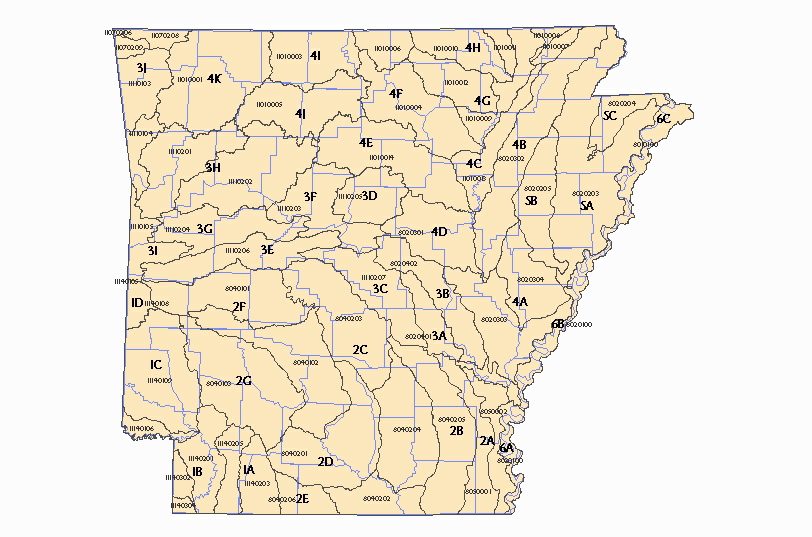 TopicContact OrganizationPhone NumberArea Map and USGS Hydrologic Unit CodeArkansas Geological Survey501-296-1877Domestic Drinking Water Supply IntakeDepartment of Health501-661-2623General InformationPermits Branch501-682-0623Permittee (Legal Name):Operator Type:Operator Type:Permittee Mailing Address: State PartnershipPermittee City: Federal Corporation*Permittee State:Zip: Sole Proprietorship/Private Sole Proprietorship/PrivatePermittee Telephone Number:*State of Incorporation:      _______*State of Incorporation:      _______Permittee Fax Number:The legal name of the Permittee must be identical to the name listed with the Arkansas Secretary of State.The legal name of the Permittee must be identical to the name listed with the Arkansas Secretary of State.Permittee E-mail Address:The legal name of the Permittee must be identical to the name listed with the Arkansas Secretary of State.The legal name of the Permittee must be identical to the name listed with the Arkansas Secretary of State.Invoice Contact Person:City:Invoice Mailing Company:State:Zip:Invoice Mailing Address:Telephone:Facility Name:Facility Name:Facility Contact Person:Facility Contact Person:Facility Contact Person:Facility Contact Person:Facility Address:Facility Address:Telephone Number:Telephone Number:Telephone Number:Telephone Number:Driving Directions to Facility:Driving Directions to Facility:Driving Directions to Facility:Driving Directions to Facility:Driving Directions to Facility:Driving Directions to Facility:Driving Directions to Facility:Driving Directions to Facility:Facility County:Facility County:Facility City, State & Zip:Facility City, State & Zip:Facility City, State & Zip:Facility City, State & Zip:Facility City, State & Zip:Facility Latitude:Facility Latitude:      Deg        Min       Sec      Deg        Min       Sec      Deg        Min       Sec      Deg        Min       Sec      Deg        Min       Sec      Deg        Min       Sec      Deg        Min       SecFacility Longitude:Facility Longitude:Facility Longitude:Facility Longitude:Facility Longitude:      Deg       Min      Sec       Deg       Min      Sec       Deg       Min      Sec       Deg       Min      Sec Accuracy:Method:Datum:Datum:Datum:Datum:Scale:Description:Facility SIC Code:Facility SIC Code:Facility SIC Code:Facility NAICS:Facility NAICS:Facility NAICS:Facility NAICS:Facility NAICS:Facility NAICS:Facility NAICS:Outfall Number:Outfall Number:Outfall Number:Outfall Number:Outfall Number:001001001001Estimated Flow:Estimated Flow:Estimated Flow:Estimated Flow:      MGD (Million Gallons per Day)      MGD (Million Gallons per Day)      MGD (Million Gallons per Day)      MGD (Million Gallons per Day)      MGD (Million Gallons per Day)      MGD (Million Gallons per Day)      MGD (Million Gallons per Day)      MGD (Million Gallons per Day)Outfall Description:Outfall Description:Outfall Description:Outfall Description:Outfall Description:Stream Segment:Stream Segment:Stream Segment:Stream Segment:Stream Segment:Hydrologic Basin Code:Hydrologic Basin Code:Hydrologic Basin Code:Hydrologic Basin Code:Hydrologic Basin Code:Hydrologic Basin Code:Hydrologic Basin Code:Hydrologic Basin Code:Outfall Latitude:Outfall Latitude:Outfall Latitude:      Deg        Min       Sec      Deg        Min       Sec      Deg        Min       Sec      Deg        Min       Sec      Deg        Min       Sec      Deg        Min       Sec      Deg        Min       SecOutfall Longitude:Outfall Longitude:Outfall Longitude:Outfall Longitude:Outfall Longitude:     Deg        Min       Sec     Deg        Min       Sec     Deg        Min       Sec     Deg        Min       Sec     Deg        Min       Sec     Deg        Min       SecAccuracy:Method:Datum:Datum:Datum:Scale:Scale:Scale:Scale:Description:Receiving Stream:Receiving Stream:Receiving Stream:Receiving Stream:Outfall Number:Outfall Number:Flow:Flow:Flow:Flow:      MGD (Million Gallons per Day)      MGD (Million Gallons per Day)      MGD (Million Gallons per Day)      MGD (Million Gallons per Day)      MGD (Million Gallons per Day)      MGD (Million Gallons per Day)      MGD (Million Gallons per Day)      MGD (Million Gallons per Day)Stream Segment:Stream Segment:Hydrologic Basin Code:Hydrologic Basin Code:Hydrologic Basin Code:Hydrologic Basin Code:Hydrologic Basin Code:Hydrologic Basin Code:Hydrologic Basin Code:Hydrologic Basin Code:Outfall Latitude:Outfall Latitude:      Deg        Min       Sec      Deg        Min       Sec      Deg        Min       Sec      Deg        Min       Sec      Deg        Min       Sec      Deg        Min       Sec      Deg        Min       SecOutfall Longitude:Outfall Longitude:Outfall Longitude:Outfall Longitude:Outfall Longitude:     Deg        Min       Sec     Deg        Min       Sec     Deg        Min       Sec     Deg        Min       Sec     Deg        Min       Sec     Deg        Min       Sec     Deg        Min       SecAccuracy:Method:Datum:Datum:Datum:Scale:Scale:Scale:Scale:Description:Receiving Stream:Receiving Stream:Receiving Stream:Receiving Stream:NPDES Individual Permit Number (If Applicable):AR00     NPDES General Permit Number (If Applicable):ARG     State Construction Permit Number:AR     CNPDES General Construction Stormwater Permit Number (If Applicable):ARR15     NPDES Industrial Stormwater General Permit Number:ARR00     Other Department Permits:Additional Location Description:Type of Treatment System:Additional Comments:Consultant Contact Name:Consultant Email Address:Consultant Address:City:State:Zip:Consultant Phone Number:Consultant Fax Number:Consultant Fax Number:Consultant Fax Number:Responsible Official Printed Name:Title:Responsible Official Signature:Date:Responsible Official Email:Cognizant Official Printed Name:Title:Title:Title:Cognizant Official Signature:Telephone:Telephone:Telephone:Cognizant Official Email:YesYesYesYesNoSubmittal of Complete NOI?Submittal of Complete NOI?Submittal of Required Permit Fee?Submittal of Required Permit Fee?New Permittees Only  Check Number:Submittal of Topographic Map?Submittal of Disclosure Statement?Submittal of Disclosure Statement?Industrial Operator’s License Number:Industrial Operator’s License Number:Industrial Operator’s License Number:Address Matching-House NumberPublic Land Survey-Quarter SectionAddress Matching-Block FacePublic Land Survey-SectionAddress Matching-Street CenterlineClassical Surveying TechniquesAddress Matching-Nearest IntersectionZip Code-CentroidAddress Matching-DigitizedUnknownAddress Matching-OtherGPS-UnspecifiedCensus Block-1990-CentroidGPS with Canadian Active Control SystemCensus Block/Group-1990-CentroidInterpolation-Digital Map Source (TIGER)Census Block/Tract-1990-CentroidInterpolation-SPOTCensus-OtherInterpolation-MSSGPS Carrier Phase Static Relative PositionInterpolation-TMGPS Carrier Phase Kinematic Relative PositionPublic Land Survey-Eighth SectionGPS Code (Pseudo Range) DifferentialPublic Land Survey-Sixteenth SectionGPS Code (Pseudo Range) Precise PositionPublic Land Survey-FootingGPS Code (Pseudo Range) Standard Position (SA Off)Zip+4 CentroidGPS Code (Pseudo Range) Standard Position (SA On)Zip+2 CentroidInterpolation-MapLoran CInterpolation-PhotoInterpolation-OtherInterpolation-SatelliteUnknownWGS84NAD27NAD83Not Applicable1:62,500Unknown1:63,0001:15,8401:63,3501:20,0001:63,3601:24,000 (1” = 2,000’)1:100,0001:25,0001:250,000Facility/Station Building Entrance or Street AddressFacility Center/CentroidBoundary PointIntake PointTreatment/Storage PointRelease PointMonitoring PointOther